SEC Form 4FORM 4Check this box if no longer subject to Section 16. Form 4 or Form 5 obligations may continue. See Instruction 1(b).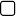 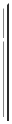 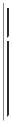 or Section 30(h) of the Investment Company Act of 1940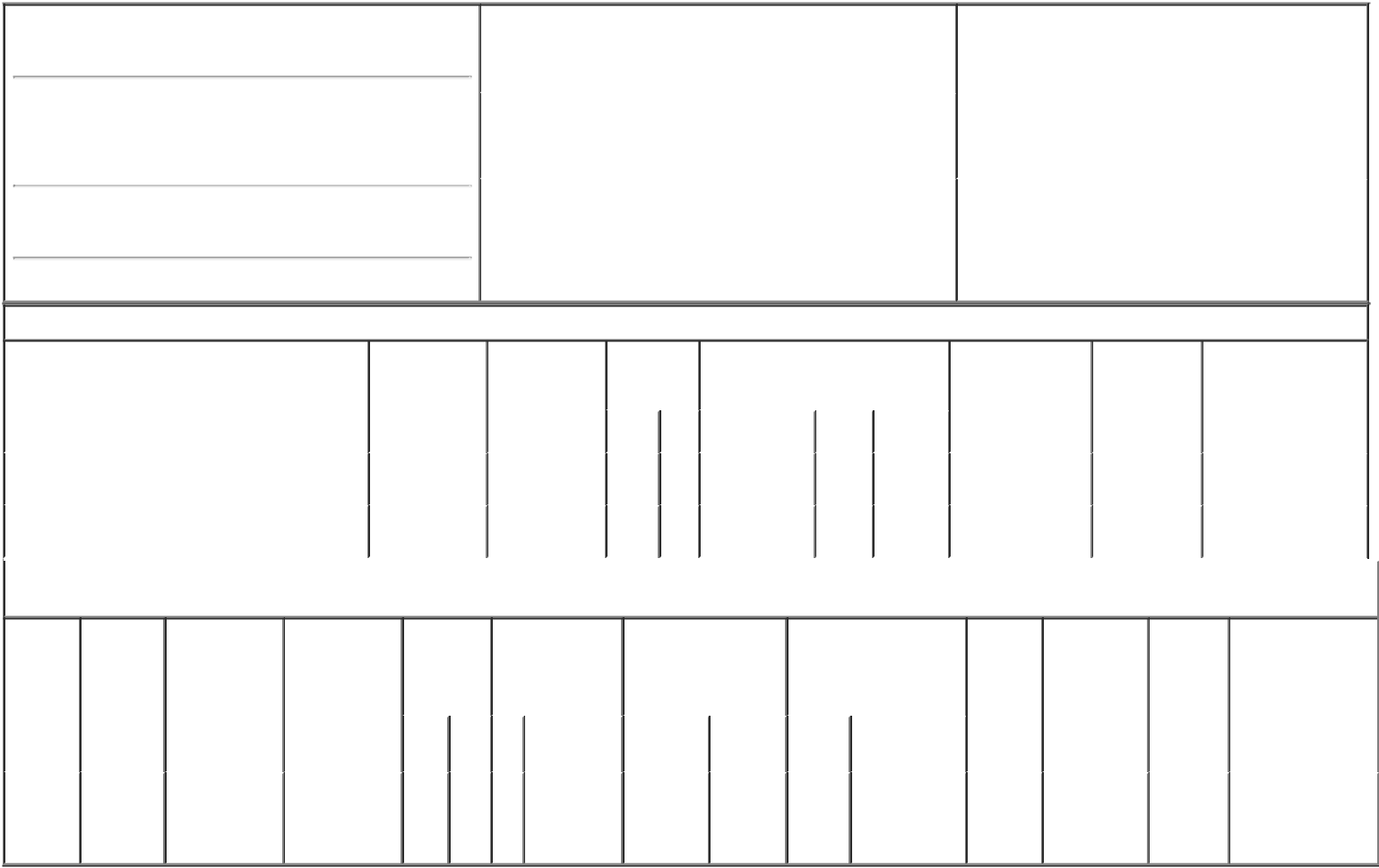 1. Name and Address of Reporting Person*Esserman Charles(Last)	(First)	(Middle)C/O TSG CONSUMER PARTNERS, LLC 600 MONTGOMERY STREET, SUITE 2900(City)	(State)	(Zip)Table I - Non-Derivative Securities Acquired, Disposed of, or Beneficially OwnedTable II - Derivative Securities Acquired, Disposed of, or Beneficially Owned(e.g., puts, calls, warrants, options, convertible securities)stockExplanation of Responses:On September 28, 2016, (i) TSG6 PF Investment LLC ("Investment") exchanged 4,660,246 Common Units of Pla-Fit Holdings, LLC ("Holding Units") and 4,660,246 shares of Class B common stock of Planet Fitness, Inc. (the "Company") for 4,660,246 shares of Class A common stock of the Company, and substantially simultaneously sold all 4,660,246 shares of Class A common stock of the Company to the underwriters in the Company's secondary offering, which closed on September 28, 2016 (the "Offering"), and (ii) TSG6 PF Investment II LLC ("Investment II") exchanged 745,773 Holding Units of Pla-Fit Holdings, LLC and 745,773 shares of Class B common stock of the Company for 745,773 shares of Class A common stock of the Company, and substantially simultaneously sold all 745,773 shares of Class A common stock of the Company to the underwriters in the Offering.(Continued from footnote 1) Following such sales, Investment holds 26,715,158 Holding Units of Pla-Fit Holdings, LLC and 26,715,158 shares of Class B common stock of the Company and Investment II holds 4,275,188 Holding Units of Pla-Fit Holdings, LLC and 4,275,188 shares of Class B common stock of the Company.On September 28, 2016, (i) TSG6 AIV II-A L.P. ("AIV II-A") sold 1,229,127 shares of Class A common stock of the Company to the underwriters in the Offering and (ii) TSG6 PF Co-Investors A L.P. ("Co-Investors A") sold 1,364,854 shares of Class A common stock of the Company to the underwriters in the Offering. Following such sales, AIV II-A holds 7,046,047 shares of Class A common stock of the Company and Co-Investors A holds 7,824,117 shares of Class A common stock of the Company.Pursuant to the terms of the Exchange Agreement dated as of August 5, 2015, by and among the Company, Pla-Fit Holdings, LLC and the holders from time to time of Holding Units and shares of Class B common stock, Investment and Investment II may each exchange all or a portion of its Holding Units (along with an equal number of its Class B Shares) for shares of Class A common stock of the Company on a one-to-one basis. The Holding Units do not expire and holders thereof are not required to pay an exercise price in connection with exchanges. The Class B common stock provides the holder with one vote on all matters submitted to a vote of the Company's stockholders but does not entitle the holder to any of the economic rights associated with shares of the Company's Class A common stock.TSG6 Management L.L.C. is the general partner of each of AIV II-A, Co-Investors A and TSG6 AIV II L.P., which is the managing member of Investment and Investment II. Charles Esserman is a Managing Member of TSG6 Management L.L.C. As a result, Mr. Esserman may be deemed to share voting and dispositive power with respect to the securities reported herein.Mr. Esserman disclaims beneficial ownership of the securities reported herein except to the extent of any pecuniary interest therein.Remarks:R. Wallace Wertsch is signing on behalf of Charles Esserman pursuant to a Power of Attorney dated July 29, 2015, which was previously filed with the Securities and Exchange Commission.Reminder: Report on a separate line for each class of securities beneficially owned directly or indirectly.* If the form is filed by more than one reporting person, see Instruction 4 (b)(v).Intentional misstatements or omissions of facts constitute Federal Criminal Violations See 18 U.S.C. 1001 and 15 U.S.C. 78ff(a). Note: File three copies of this Form, one of which must be manually signed. If space is insufficient, see Instruction 6 for procedure.Persons who respond to the collection of information contained in this form are not required to respond unless the form displays a currently valid OMB Number.UNITED STATES SECURITIES AND EXCHANGE COMMISSIONWashington, D.C. 20549Washington, D.C. 20549OMB APPROVALOMB APPROVALOMB APPROVALOMB APPROVALOMB APPROVALOMB APPROVALSTATEMENT OF CHANGES IN BENEFICIAL OWNERSHIPSTATEMENT OF CHANGES IN BENEFICIAL OWNERSHIPOMB Number:3235-0287OMB Number:3235-0287Estimated average burdenFiled pursuant to Section 16(a) of the Securities Exchange Act of 1934hours per response:0.5Filed pursuant to Section 16(a) of the Securities Exchange Act of 1934Filed pursuant to Section 16(a) of the Securities Exchange Act of 1934(Street)SAN FRANCISCO CA941112.2.Issuer Name and Ticker or Trading SymbolIssuer Name and Ticker or Trading Symbol5. Relationship of Reporting Person(s) to Issuer5. Relationship of Reporting Person(s) to Issuer5. Relationship of Reporting Person(s) to Issuer5. Relationship of Reporting Person(s) to IssuerPlanet Fitness, Inc. [ PLNT ]Planet Fitness, Inc. [ PLNT ]Planet Fitness, Inc. [ PLNT ]Planet Fitness, Inc. [ PLNT ](Check all applicable)(Check all applicable)(Check all applicable)(Check all applicable)XDirectorX10% OwnerXDirectorX10% OwnerOfficer (give titleOther (specify3.3.Date of Earliest Transaction (Month/Day/Year)Date of Earliest Transaction (Month/Day/Year)below)below)3.3.Date of Earliest Transaction (Month/Day/Year)Date of Earliest Transaction (Month/Day/Year)09/28/201609/28/201609/28/20164.4.If Amendment, Date of Original Filed (Month/Day/Year)If Amendment, Date of Original Filed (Month/Day/Year)6. Individual or Joint/Group Filing (Check Applicable Line)6. Individual or Joint/Group Filing (Check Applicable Line)6. Individual or Joint/Group Filing (Check Applicable Line)6. Individual or Joint/Group Filing (Check Applicable Line)XForm filed by One Reporting PersonForm filed by One Reporting PersonForm filed by One Reporting PersonForm filed by More than One Reporting PersonForm filed by More than One Reporting PersonForm filed by More than One Reporting Person1. Title of Security (Instr. 3)2. Transaction2A. Deemed3.4. Securities Acquired (A) or Disposed4. Securities Acquired (A) or Disposed4. Securities Acquired (A) or Disposed5. Amount of6. Ownership7. Nature of IndirectDateExecution Date,TransactionOf (D) (Instr. 3, 4 and 5)Of (D) (Instr. 3, 4 and 5)SecuritiesForm: DirectBeneficial Ownership(Month/Day/Year)if anyCode (Instr.Beneficially Owned(D) or Indirect(Instr. 4)(Month/Day/Year)8)Following Reported(I) (Instr. 4)Transaction(s) (Instr.Transaction(s) (Instr.Code   VAmount(A) orPrice3 and 4)Code   VAmount(D)Price(D)Class A common stock09/28/2016C(1)(2)5,406,019(1)(2)A$0.0020,276,183(1)(2)ISee footnotes(1)(2)(3)(4)(5)(6)Class A common stock09/28/2016S(3)8,000,000(3)D$19.6214,870,164(3)ISee footnotes(1)(2)(3)(4)(5)(6)1. Title of2.3. Transaction3A. Deemed4.5. Number of6. Date Exercisable and6. Date Exercisable and7. Title and Amount of7. Title and Amount of8. Price of9. Number of10.11. Nature of IndirectDerivativeConversionDateExecution Date,TransactionDerivativeExpiration DateExpiration DateSecurities UnderlyingSecurities UnderlyingDerivativederivativeOwnershipBeneficial OwnershipSecurityor Exercise(Month/Day/Year)if anyCode (Instr.Securities(Month/Day/Year)(Month/Day/Year)Derivative Security (Instr. 3Derivative Security (Instr. 3Derivative Security (Instr. 3SecuritySecuritiesForm:(Instr. 4)(Instr. 3)Price of(Month/Day/Year)8)Acquired (A) orand 4)(Instr. 5)BeneficiallyDirect (D)DerivativeDisposed of (D)Ownedor IndirectSecurity(Instr. 3, 4 and 5)Following(I) (Instr. 4)ReportedReportedAmount orTransaction(s)DateExpirationNumber of(Instr. 4)Code  V(A)  (D)ExercisableDateTitleSharesHoldingUnits and(4)09/28/2016C5,406,019(1)(2)(4)(4)Class A5,406,019(1)(2)$0.0030,990,346(1)(2)ISee footnotes(1)(2)(3)(4)Class B(4)09/28/2016C5,406,019(1)(2)(4)(4)common5,406,019$0.0030,990,346(1)(2)I(5)(6)commonstock/s/ R. Wallace Wertsch/s/ R. Wallace Wertsch09/30/2016** Signature of Reporting Person** Signature of Reporting PersonDate